Rabbi Yonah Gross							Beth Hillel Torathon 2011Embracing Community: What is an Eruv Anyway? I. Source as a Melacha – Talmud, Shabbos 49bII. King Solomon’s addition – Talmud, Eruvin 21b	A. Maimonidies, Mishna Torah, Eruvin 1:4III. Biblical Ramifications – Jeremiah 17:24,25IV. Rabbinic Responsibility – Talmud Eiruvin 68a & Teshuvas HaRosh 21:8V. The basic form of the modern Eruv – Shulchan Aruch, Orach Chaim 345:1-2, 362:10-11VI. Visualizing Sacred Places – Halachic Manתלמוד בבלי מסכת שבת דף מט עמוד ב הדור יתבי וקמיבעיא להו: הא דתנן אבות מלאכות ארבעים חסר אחת כנגד מי? אמר להו רבי חנינא בר חמא: כנגד עבודות המשכן... תניא כמאן דאמר כנגד עבודות המשכן, דתניא: אין חייבין אלא על מלאכה שכיוצא בה היתה במשכן, הם זרעו - ואתם לא תזרעו, הם קצרו - ואתם לא תקצרו, הם העלו את הקרשים מקרקע לעגלה - ואתם לא תכניסו מרשות הרבים לרשות היחיד. הם הורידו את הקרשים מעגלה לקרקע - ואתם לא תוציאו מרשות היחיד לרשות הרבים, הם הוציאו מעגלה לעגלה - ואתם לא תוציאו מרשות היחיד לרשות היחיד. מרשות היחיד לרשות היחיד, מאי קא עביד? - אביי ורבא דאמרי תרוויהו, ואיתימא רב אדא בר אהבה: מרשות היחיד לרשות היחיד דרך רשות הרבים. Again they sat and pondered: Regarding what we learnt, The principal categories of labor areforty less one,-to what do they correspond? -Said R. Hanina b. Hama to them: To the forms oflabor in the Tabernacle…It was taught as the opinion that it corresponds to the forms of labour in the Tabernacle. For it was taught: Liability is incurred only for work of which the same was performed in the Tabernacle. They sowed, hence ye must not sow; they reaped, hence ye must not reap; they lifted up the boards from the ground to the wagon, hence ye must not carry in from a public to a private domain; they lowered the boards from the wagon to the ground, hence ye must not carry out from a private to a public domain; they transported [boards, etc.,] from wagon to wagon, hence ye must not carry from one private to another private domain. ‘From one private to another private domain’- what [wrong] is done? Abaye and Raba both explained — others say, R. Adda b. Ahabah: It means from one private to another private domain via public ground.תלמוד בבלי מסכת עירובין דף כא עמוד ב אמר רב יהודה אמר שמואל: בשעה שתיקן שלמה עירובין ונטילת ידים, יצתה בת קול ואמרה +משלי כ"ג+ בני אם חכם לבך ישמח לבי גם אני, ואומר +משלי כ"ז+ חכם בני ושמח לבי ואשיבה חרפי דבר. Rab Judah stated in the name of Samuel: When Solomon ordained the laws of ‘erub and the washing of the hands a bath kol issued and proclaimed: My son, if thy heart be wise, my heart will be glad, even mine and, furthermore, it is said in Scripture: My son, be wise, and make my heart glad, that I may answer him that taunted me.רמב"ם הלכות עירובין פרק א הלכה ד ומפני מה תיקן שלמה דבר זה, כדי שלא יטעו העם ויאמרו כשם שמותר להוציא מן החצרות לרחובות המדינה ושוקיה ולהכניס מהם לחצרות כך מותר להוציא מן המדינה לשדה ולהכניס מן השדה למדינה, ויחשבו שהשוקים והרחובות הואיל והן רשות לכל הרי הן כשדות וכמדברות ויאמרו שהחצרות בלבד הן רשות היחיד וידמו שאין ההוצאה מלאכה ושמותר להוציא ולהכניס מרשות היחיד לרשות הרבים. Why did [King] Solomon institute this [restriction]? So that the common people would not err and say, "Just as it is permitted to transfer articles from the courtyards to the streets of a city and its marketplaces, and to bring articles in [from these domains] to a courtyard, it is permitted to take articles from the city to the fields and from the fields to the city."ירמיהו פרק יז פסוק כד- כה והיה אם שמע תשמעון אלי נאם יקוק לבלתי הביא משא בשערי העיר הזאת ביום השבת ולקדש את יום השבת לבלתי עשות <בה> בו כל מלאכה: ובאו בשערי העיר הזאת מלכים ושרים ישבים על כסא דוד רכבים ברכב ובסוסים המה ושריהם איש יהודה וישבי ירושלם וישבה העיר הזאת לעולם: But if you listen to me, declares the LORD, and bring in no burden by the gates of this city on the Sabbath day, but keep the Sabbath day holy and do no work on it, (25) then there shall enter by the gates of this city kings and princes who sit on the throne of David, riding in chariots and on horses, they and their officials, the men of Judah and the inhabitants of Jerusalem. And this city shall be inhabited forever.תלמוד בבלי מסכת עירובין דף סח עמוד א אמר ליה רבה בר רב חנן לאביי: מבואה דאית ביה תרי גברי רברבי כרבנן לא ליהוי ביה לא עירוב ולא שיתוף? אמר ליה: מאי נעביד? מר לאו אורחיה, אנא טרידנא בגירסאי, אינהו לא משגחי. ‘How is it, Rabbah son of R. Hanan asked Abaye, ‘that in an alley in which two great men likeyou6 reside there should be neither ‘erub nor shittuf?’ — ‘What’, the other replied. ‘can we do? For the Master [to collect the tenants’ contribution]. would not be becoming, l am busy with my studies, and the other tenants do not care.שו"ת הרא"ש כלל כא סימן ח  תשובה: על שלא רצה לשוב מאולתו מענין העירוב. אתה רבי יעקב ברבי משה דבאלינסיא, כבר כתבתי לך על ענין העירוב, שנהגו בכל גליות ישראל להתיר מבואותיהם המפולשין בין הכותים בצורת פתח, ואתה אסרת אותו לקהל פריריש. וכתבת לי ראיותיך, ואני הודעתיך שאין בהם ממש. והזהרתיך שתחזור בך, ותאמר לקהל שיתקנו מבואותיהם כאשר הורגלו עפ"י גדוליהם, והנה הוגד לי שאתה עומד במרדך, ואתה מכשיל את הרבים בחלול שבת. לכן אני גוזר עליך, אחר שינתן לך כתב זה בעדים, שתתקן המבואות המפולשין לרשות הרבים, של כותים, בצורת פתח, תוך שבועיים אחר שתראה כתב זה; ואם לא תתקן המבואות כאשר כתבתי, אני מנדה אותך. ואם היית בימי הסנהדרין היו ממיתין אותך, כי אתה בא לעקור תלמוד שסידר רב אשי, ולחלוק על כל הגדולים שהיו עד היום הזה, אותם שמתו ז"ל, ואת אשר המה חיים עד הנה. לכן חזור בך ואל תטוש תורת משה רבינו ע"ה. נאם אשר בן ה"ר יחיאל ז"ל. On the person that does not want to build an eruv, …I have already written to you on the issue of the eruv that it is already the custom in all the Diaspora to permit this with a tzuras hapesach and you have prohibited it on your town… therefore I adjure you that within two weeks of getting this letter that you construct the eruv and if not you will be excommunicated.  And if the Sanhedrin were existent, you would be put to death…שולחן ערוך אורח חיים סימן שמה סעיף א - ב(א) ארבע רשויות לשבת; רשות היחיד ורשות הרבים, כרמלית (פי' רך מל לא לח ולא יבש אלא בינוני הכא נמי לא רשות היחיד לפי שאין לו מחיצות, ולא רשות הרבים שאינו דומה לדגלי מדבר דלאו להלוכא דרבים עבידא, רש"י) ומקום פטור. איזהו רה"י, <א> מקום (ב) המוקף א מחיצות גבוהות עשרה טפחים (ג) <ב> ויש בו ד' טפחים על ד' טפחים או יותר, (ד) וכן חריץ עמוק עשרה ורחב ארבעה על ארבעה. וכן תל (ה) גבוה עשרה ורחב ארבעה על ארבעה. How does one define a private domain? It’s an area surrounded by walls that are 10 handbreadths high and are wider than 4 handbreadths. Also a ditch that is deeper than 10 handbreadths and 4 wide as well as a hill that is 10 handbreadths and 4 wide.שולחן ערוך אורח חיים סימן שסב סעיף יאם עשה צורת פתח, (נג) אפי' לפרצה יתירה מעשר, (נד) מותר. ואפי' לא נעץ אלא ארבע קונדיסין בארבע רוחות ועשה צורת פתח (נה) על גביהן, מותר. (נו) והני מילי בחצר ומבוי שיש בהם דיורין, * אבל בבקעה לא מהני * בשביל הרוחות (נז) על ידי צורת פתח. * יז ולהרמב"ם אין צורת הפתח מועיל (נח) לפרצה יותר מעשר, (נט) אלא אם כן עומד מרובה על הפרוץ (ואז מהני אפי' בבקעה בכל הרוחות) (ב"י בשם סמ"ג וסמ"ק). If one makes an ‘image of a door,’ even if it is wider than 10 Amos, it is permissible. And even if you only have four poles in the four directions and the ‘image of a door’ is on top of that it is fine.סעיף יאמהו צורת פתח, (ס) יח קנה מכאן וקנה מכאן * (סא) וקנה על גביהן, (סב) אפי' אינו נוגע בהן אלא שיש ביניהם כמה אמות, ובלבד שיהא גובה הקנים שמכאן ומכאן י"ט (סג) יט ויהיו מכוונים כנגד קנה העליון. ואם חיבר הקנה העליון לשני הקנים, או לא' מהן (סד) כ <ד> מן הצד, (סה) לא מהני. וצריך שיהיו הקנים שבצדדים חזקים לקבל דלת כל שהוא, אפילו של קש או של קנים; אבל קנה שעל גבן סגי בכל שהוא, כא ואפילו (סו) גמי מהני.What is an ‘image of a door?’ it’s a pole here and one there and one on top. And even if it doesn’t touch the actual string and there is much space, as long as the pole is at least 10 handbreadths and directly under the upper pole it is fine. If it is connected to the side it is no good…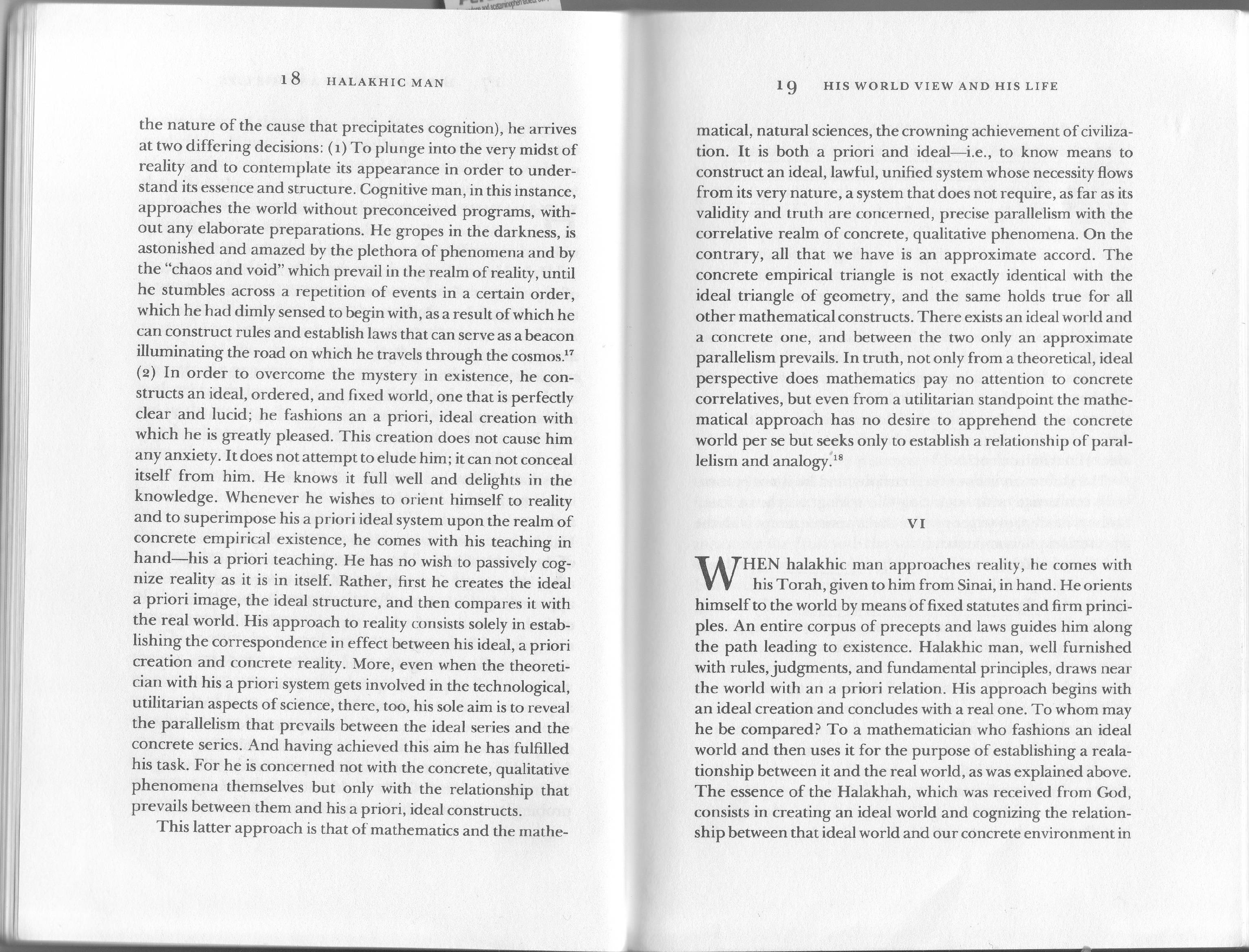 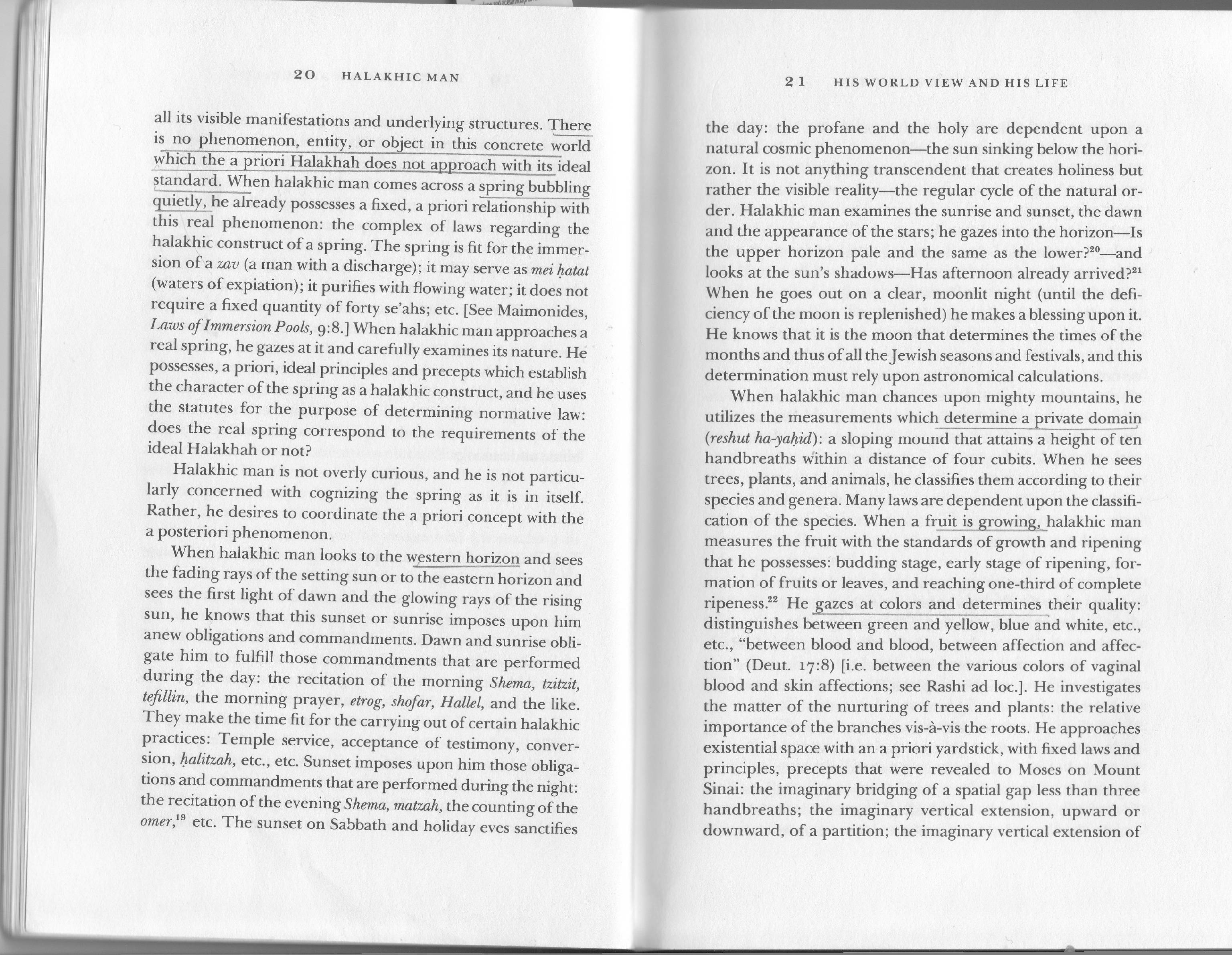 Rav Yosef B. Soloveichik: Halachik Man p.19-20